 Nazeem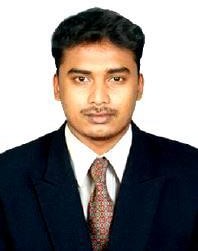 nazeem-392985@2freemail.com Visa type: Visit visaProfessional ObjectiveSeeking a Challenging carrier in an organization of high repute which can provide excellent mutual growth, and exposure in critical areas of growth.Executive CredentialsHighly talented and skilled in chemical, resin oriented Industry Middle Management professional with over 4 years of progressive experience. Expertise in all aspects of all operations Management function. Strongly self – motivated enthusiastic, and committed to professional excellence with following skills.Research analysis managementExcellent communication and inter-personal skills at all levelSafety knowledge of operational processesKnowledge of health and safety issuesAnd knowledge of operational quality standardsAbility to streamline operational processes, increasing productivityAbility to work effectively within tight schedulesAbility to plan, direct and coordinate daily operations proactivelyAbility to formulate policies and procedurePositive rapport with co-workersProfessional ExperienceCompany	:         SAM GLOBAL CHEMICAL INDUSTRIES, India.Role	: Research AssistantPeriod	: June 2015 - 2019 AprilResponsibilities	:	To analysis the sample of the resin, and find the viscosity byford cup method. And to evaluate the acid value with timeProfessional Experience DetailsCollect and analyse dataAnalysis of sample of soya bean oil and glycer in zirconium octoate catalystTo find the viscosity and temperature in the processPrepare drying time test, hardness test, flexibility test and also adhesion testAnd check the production field and analysis difficulty in the processAnd ratify the failure and helpful for the process field to assist with preparing for MSDSFinally, the product prevents from oxidation resistanceIndustrial TrainingFACT Fertilizers and Chemicals Limited, COCHIN. KERALAAttended 15 day’s industrial training PROGRAM, FACT Fertilizers and Chemicals Limited and submitted a report on different operations involved in the Refinery Technical StrengthSystem ExposureMaintaining Notes, Mail delivery processSoftware: languages- Basic, windows, MS wordChemical languages software: aspenEducational Qualification and ProjectBachelor of Technology (B. Tech) in Chemical Engineering, 2011 - 2015 Anna University, Chennai – IndiaGraduation PROJECT “PREPARATION of “ALUMINIUM BORATE THESIS”Under the guidance of Prof. Arumugan, Department of Chemical Engineering, Anna University.Details:Aluminum Borate are low cost whisker with better oxidation resistanceAnd the reaction between aluminum nitrate and boric acid with the help of citric acid and without citric acid.It has high strength and low thermal expansion coefficientIt has high melting point 1950o cCitric acid is a weak organic trip basic acid.The main achievements of this project are,It reacts with aluminum nitrate and boric acid mixed with 1:2,1:3,1:5It results get heated at 1000o c for an hour in electric furnace And XRD and SEM analysis are determined by this processAs the result of SEM and XRD whisker formation are found to be better with the	presence of citric acid better than without citric acidPersonal DetailsDate of birth:	26-07-1992Marital Status:	SINGLENationality:	 INDIAN Languages known:	English and Tamil 